	TRƯỜNG THPT ĐỒNG HỶ 	ĐỀ KIỂM TRA GIỮA KÌ II NĂM HỌC 2020-2021 	TỔ TOÁN TIN 	Môn: TIN HỌC – Lớp 10  I. PHẦN TRẮC NGHIỆM  Câu 1. Mục nào dưới đây sắp xếp theo thứ tự đơn vị xử lí văn bản từ nhỏ đến lớn? 	A. Kí tự - câu - từ - đoạn văn bản 	 	B. Kí tự - từ - câu - đoạn văn bản 	C. Từ - kí tự - câu - đoạn văn bản 	 	D. Từ - câu - đoạn văn bản - kí tự Câu 2. Hệ soạn thảo văn bản là một phần mềm ứng dụng KHÔNG cho phép thực hiện chức năng nào dưới đây? Nhập văn bản Sửa đổi, trình bày văn bản, kết hợp với các văn bản khác Lưu trữ và in văn bản 	 	 Tìm kiếm thông tin trên Internet Câu 3. Phương án nào dưới đây là chỉ ra dãy phím để gõ dấu huyền, sắc, hỏi, ngã, nặng theo kiểu Telex? 	A. f, s, j, r, x 	 	 	 	 	B. s, f, r, j, x 	C. f, s, r, x, j 	 	 	 	 	D. s, f, x, r, j Câu 4. Trong dải lệnh sau của phần mềm MS Word KHÔNG chứa lệnh nào? 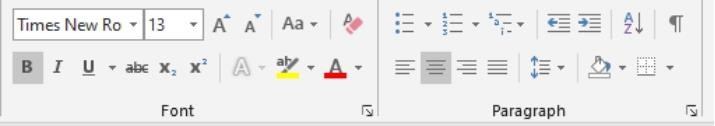 	A. Tạo bảng 	 	 	 	 	B. Định dạng cỡ chữ  	C.  Định dạng kiểu chữ  	 	 	D. Định dạng màu chữ Câu 5. Thanh bảng chọn File của phần mềm MS Word KHÔNG chứa lệnh nào trong các lệnh sau? 	A. Edit  	B. Save 	 	C. Save As 	 	D. Print  Câu 6.  Lệnh   trên dải lệnh Home của MS Word có ý nghĩa là: 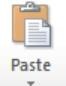 	A. sao chép  	 	B. dán  	C. tạo mới 	 	D. mở  Câu 7. Nút lệnh   trên thanh dải lệnh của MS Word có ý nghĩa là: 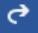 	A. mở tệp có sẵn    	 	 	 	B. hủy bỏ lệnh trước đó 	 	 	C. quay lại lệnh trước đó 	 	 	D. xóa tệp đang làm việc Câu 8.  Thuộc tính nào sau đây không phải là thuộc tính định dạng kí tự? 	A. Phông chữ (Font) 	 	 	 	B. Kiểu chữ (Type) 	C. Khoảng cách dòng  	nnnn 	D. Cỡ chữ (Size) Câu 9. Phát biểu nào sau đây SAI khi xác định đoạn văn bản cần định dạng? 	A. Đặt con trỏ vào trong đoạn văn bản.  	B. Chọn toàn bộ văn bản  	C. Chọn toàn bộ đoạn văn bản.  	 	D. Chọn một phần đoạn văn bản. Câu 10. Trong MS Word, lệnh nào trong dãy dải lệnh sau cho phép đánh số trang cho văn bản? 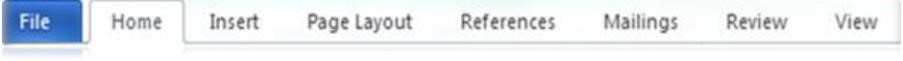 	A. File  	 	 	 	 	B. View 	C. Insert 	 	 	 	 	D. Page Layout Câu 11. Để in văn bản trong MS Word, thực hiện thao tác nào dưới đây? 	A. Ctrl + V 	 	 	 	 	B. Ctrl + Alt + P 	 	 	C. Alt + P 	 	 	 	 	D. Ctrl + P  	 	 Câu 12.  Để tìm kiếm một từ trong văn bản ta nhấn tổ hợp phím nào sau đây? 	A.  Ctrl + G 	 	 	 	 	B. Ctrl + H 	C.  Ctrl + F 	 	 	 	 	D. Alt + F Câu 13. Để thay thế một từ trong văn bản, ta nhấn tổ hợp phím nào sau đây? 	A. Ctrl + V 	 	 	 	 	B. Ctrl + O 	C. Alt + H 	 	 	 	 	 	D. Ctrl + H Câu 14. Để tạo một bảng ta nháy chọn lệnh nào sau đây? 	A.  	 	B.  	 	C.  	 	D.  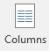 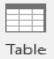 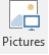 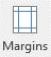 Câu 15. Để gộp nhiều ô thành một ô trong bảng ta nháy chọn lệnh nào sau đây? 	A.  	 	B.  	 	C.  	 	D.  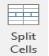 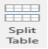 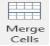 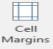 Câu 16. Để xóa một hàng đang chọn trong bảng, ta thực hiện thao tác nào dưới đây? Nháy chuột phải vào vị trí bất kì của vùng chọn rồi nháy lệnh Insert Nháy chuột phải vào vị trí bất kì của vùng chọn rồi nháy lệnh Delete Row Nháy chuột vào vị trí bất kì của vùng chọn rồi nháy lệnh Cut Nháy chuột vào vị trí bất kì của vùng chọn nháy lệnh Delete Row Câu 17. Muốn lưu văn bản trong MS Word ta thực hiện thao tác nào dưới đây? Nhấn tổ hợp phím Ctrl+S Nhấn tổ hợp phím Alt+S Nháy chuột vào nút lệnh  trên dải lệnh Home  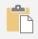 Nhấn tổ hợp phím Ctrl+Alt+S Câu 18. Trên màn hình làm việc của MS Word, trong khi người dùng gõ văn bản thì con trỏ văn bản sẽ di chuyển theo thứ tự nào dưới đây? Từ trái sang phải và từ dưới lên trên Từ trái sang phải và từ trên xuống dưới Từ phải sang trái Từ dưới lên trên Câu 19. Để gõ một kí tự mới ghi đè lên kí tự mà con trỏ văn bản đang đứng trong phiên làm việc với MS Word, ta nhấn phím nào sau đây? 	A. Delete 	 	 	 	 	B. Backspace 	C. Insert  	 	 	 	 	D. Home Câu 20. Trong MS Word, để lưu lại văn bản đã được lưu ít nhất một lần, ta có thể lưu lại với tên khác bằng cách thực hiện thao tác nào dưới đây? 	A. Nhấn tổ hợp phím Ctrl+Alt+ S 	 	B. Nhấn tổ hợp phím Alt+S 	C. Chọn File   Save As … 	 	 	D. Chọn File   Save … Câu 21. Để định dạng trang trong hệ soạn thảo MS Word, ta cần thực hiện lệnh nào trong dải lệnh dưới đây: 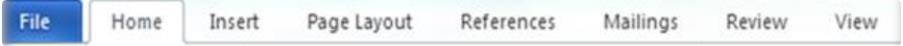 	A. Page Layout 	B. Home 	 	C. File  	D. View Câu 22.  Để căn lề đều hai bên cho đoạn văn bản, sau khi đã xác định đoạn văn bản đó ta nhấn tổ hợp phím nào sau đây? 	A. Ctrl + R 	 	B. Ctrl + J 	 	C. Ctrl + L 	D. Ctrl + E Câu 23. Để giãn khoảng cách dòng trong một đoạn văn bản đã chọn nào đó, trong hội thoại Paragraph ta phải chọn các tùy chọn ở vùng nào sau đây? 	A. Line Spacing 	B. Alignment  	C. Special 	D. Before Câu 24. Để định dạng văn bản theo kiểu danh sách được gắn Bullets trong MS Word, thực hiện lệnh nào dưới đây? 	A. Chọn File  Bullets 	 	 	B. Chọn Insert  Bullets 	 	C. Chọn View  Bullets  	 	 	D. Chọn Home  Bullets  Câu 25. Để ngắt trang trong MS Word ta đặt con trỏ tại vị trí muốn ngắt trang rồi thực hiện lệnh nào dưới đây? Chọn File  Page Layout  Page Setup  Breaks   Page  Chon Insert  Breaks   Page  Chọn Page Layout  Page Setup  Breaks   Page 	 	 Chọn Page Layout  Page  Câu 26. Để đánh số trang trong MS Word, ta thực hiện lệnh nào dưới đây?  	A. Chọn File  Page Number 	 	B. Chọn Home  Page Number 	C. Chọn Insert  Page Number 	 	D. Chọn View  Page Number Câu 27. Trong MS Word để tìm kiếm và thay thế một cụm từ được lặp lại nhiều lần ta thực hiện lệnh nào sau đây? A. Chọn File  Find  B. Chọn File  Replace C. Chọn Home  Find D. Chọn Home  Replace Câu 28. Trong MS Word, muốn tách một ô trong bảng thành nhiều ô, ta lựa chọn ô cần tách rồi thực hiện thao tác nào dưới đây?  II. PHẦN TỰ LUẬN  Câu 1. Hãy trình bày các bước để in các trang 1, 3, 4, 7 của tệp văn bản có không ít hơn 7 trang. Phần tự luậnCâu 29: Nhập vào 1 xâu kí tự S dài không quá 256 kí tự. In ra màn hình mỗi kí tự của xâu S trên 1 dòng.Câu 30: Viết chương trình nhập vào mảng A gồm N phần tử. Đếm trong mảng có bao nhiêu số chẵn; tính tổng các số chẵn trong mảng và đưa kết quả ra màn hình (Kết quả gồm số số chẵn và tổng của chúng)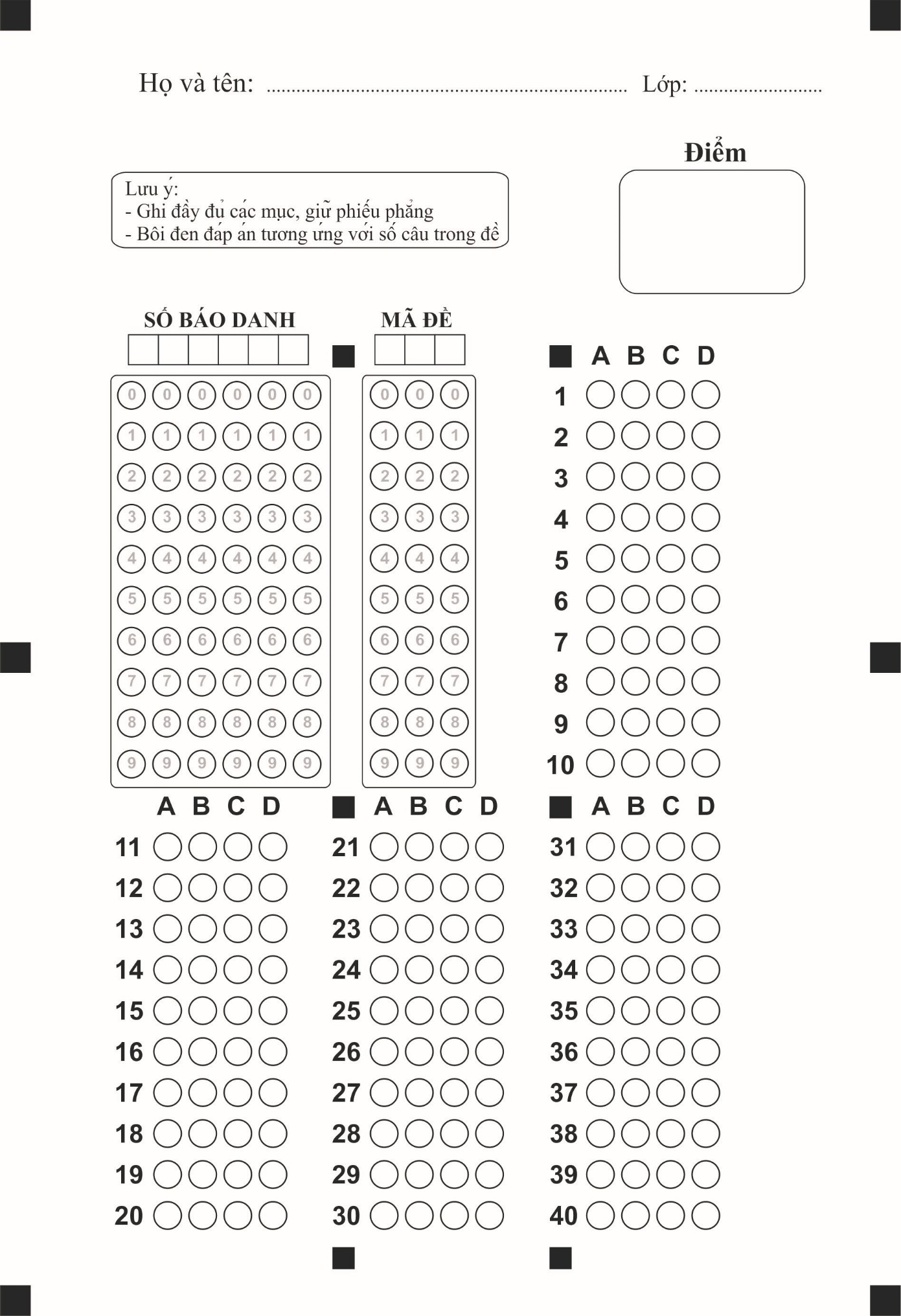 A. Chọn Layout  Meger cells  B. Chọn Insert  Split cells C. Chọn Layout  Split Table D. Chọn Layout  Split cells 	 